OBS.: OS DADOS E VALORES CADASTRAIS CONSTANTES NA PRESENTE INFORMAÇÃO NÃO IMPORTA EM REGULARIZAÇÃO DO IMÓVEL PERANTE O MLC.ESTADO DE MATO GROSSO DO SUL
PREFEITURA MUNICIPAL DE LAGUNA CARAPÃ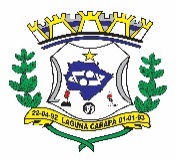 SECRETARIA MUNICIPAL DE ADMINISTRAÇÃO E FINANÇAS
IMPOSTO SOBRE A TRANSMISSÃO INTER VIVOS DE BENS IMÓVEIS 
GUIA DE INFORMAÇÃO DO ITBI01 - TIPO DE TRANSMISSÃO:02 - DADOS DO ADQUERENTE:02NOME:03ENDEREÇO:CIDADE:CIDADE:03BAIRRO:CEP:04CPF:05CNPJ:03- DADOS DO TRANSMITENTE:06NOME:07ENDEREÇO:CIDADE:CIDADE:07BAIRRO:CEP:08CPF:09CNPJ:10NATUREZA DA TRANSAÇÃO:04 - DADOS SOBRE O IMÓVEL, OBJETO DA TRANSAÇÃO:11ENDEREÇO:12Nº DA MATRÍCULA:13ÁREA CONSTRUÍDA:SETOR DE CÁLCULO:14ÁERA ADQUIRIDA:15FRAÇÃO IDEAL:16VALOR DA OPERAÇÃO:05 - DATA E ASSINATURAS:17______/_______/________
 DATA DA EMISSÃO_______________________________ ASSINATURA DO EMITENTE______/_______/________

____________________________
VISTO DO PROCURADOR______/_______/________

____________________________
VISTO DO FUNCIONÁRIOESPAÇO PARA COMPLEMENTAÇÃO DE INFORMAÇÕES (INCLUSIVE DO IMÓVEL POR EXTENSO)06 - CÁLCULO PARA USO EXCLUSIVO DO DEPARTAMENTO: